Sección VI - Anexo D: Experiencia previa del OFERENTE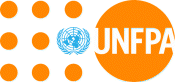 Indique la descripción de productos, servicios o trabajos provistos a sus clientes.A adjuntarse: Prueba (carta del cliente o certificado) en respaldo de la finalización satisfactoria de las órdenes mencionadas.Se debe incluir la contrafirma del contador público colegiado si se calcula que el gasto de adquisición supera el límite anual de USD 100,000Número de orden y fechaDescripciónClientePersona de contacto, número de teléfono, correo electrónicoFecha de servicioFecha de servicioCantidad del contratoFinalización satisfactoriaNúmero de orden y fechaDescripciónClientePersona de contacto, número de teléfono, correo electrónicoDePara(Moneda)Finalización satisfactoriaFirma y sello del oferente:Refrendado por y sello del contador público colegiado Nombre y título:Nombre y título:Nombre de la Compañía:Nombre de la Compañía:Teléfono:Teléfono:Correo electrónico:Correo electrónico:Fecha:Fecha: